ARTICULO 11NUMERAL 1MES DE JUNIO2023DISPONIBILIDADPRESUPUESTARIA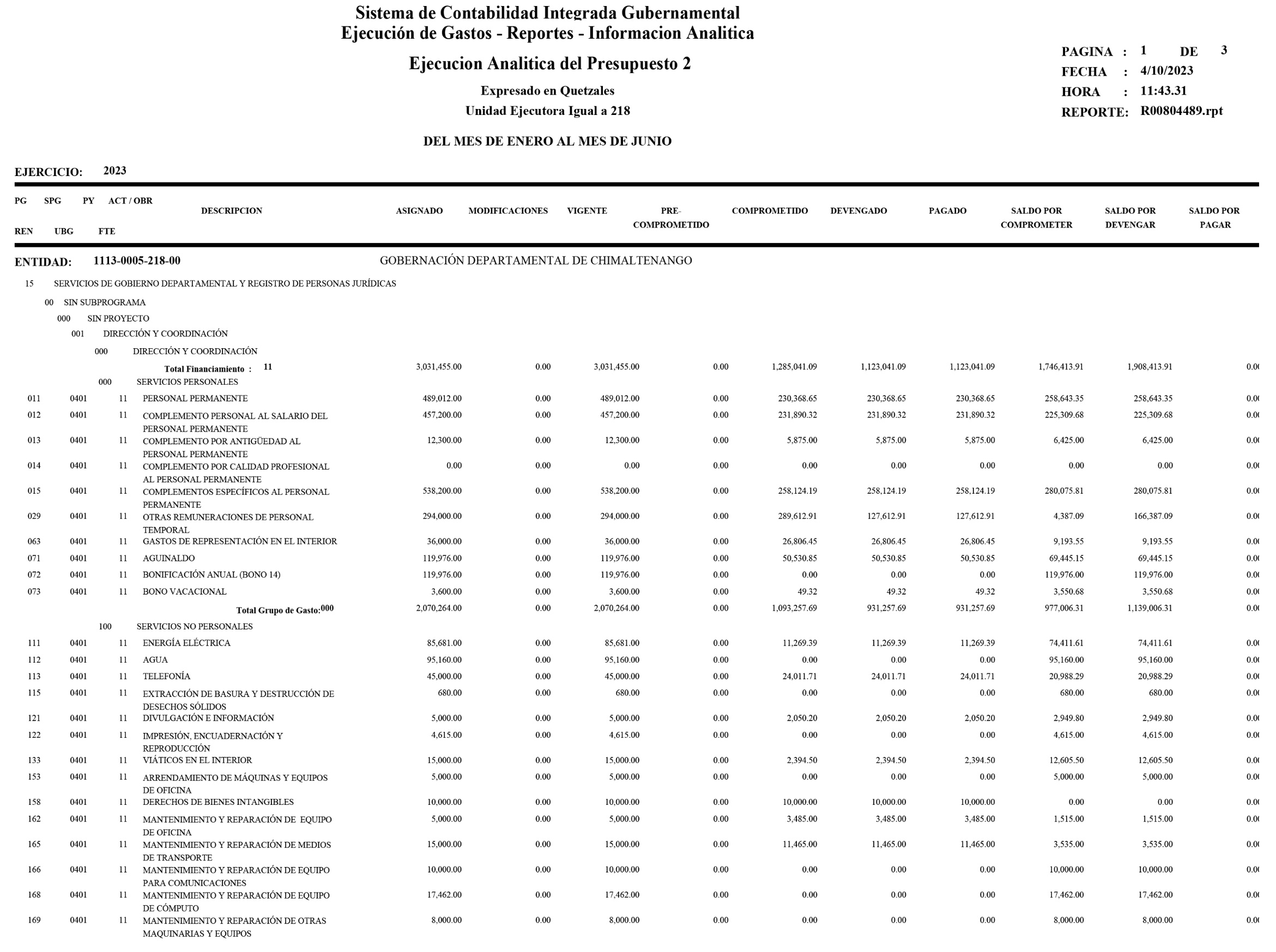 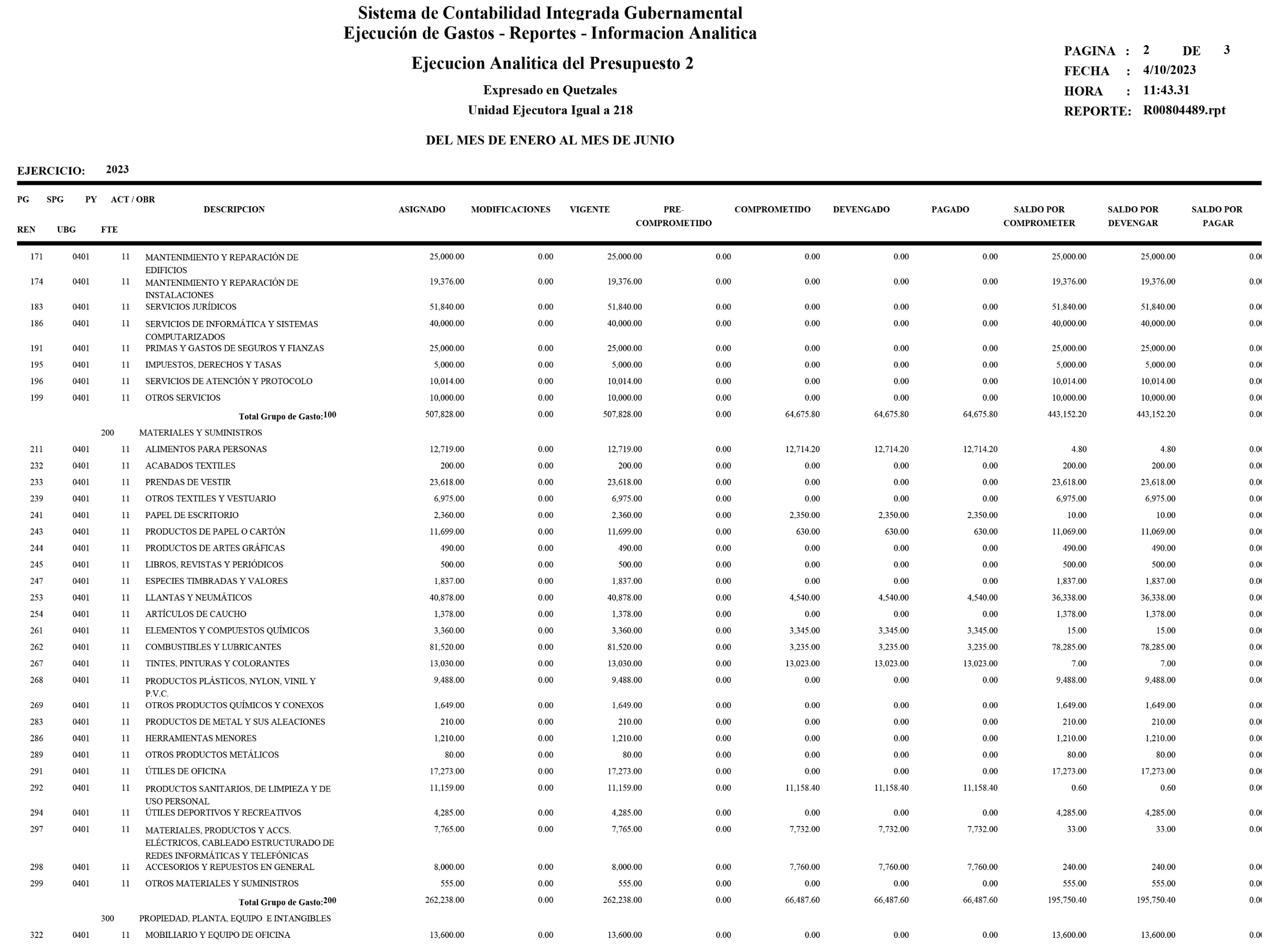 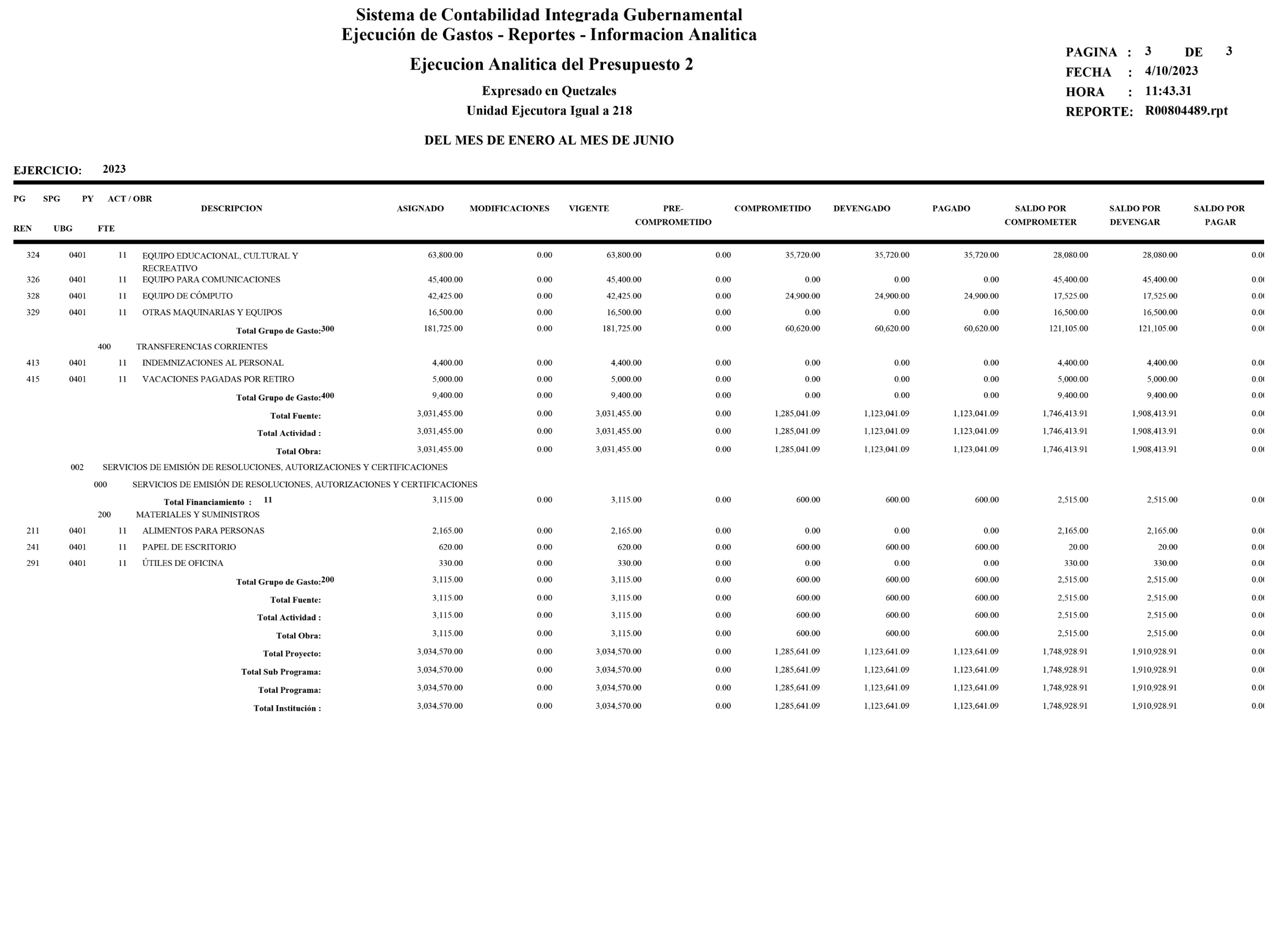 